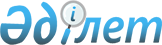 О внесении изменения в решение Карагандинского областного маслихата от 8 августа 2019 года № 438 "Об утверждении Правил погребения и организации дела по уходу за могилами в Карагандинской области"Решение Карагандинского областного маслихата от 17 марта 2022 года № 155
      Карагандинский областной маслихат РЕШИЛ:
      1. Внести в решение Карагандинского областного маслихата "Об утверждении Правил погребения и организации дела по уходу за могилами в Карагандинской области" от 8 августа 2019 года № 438 (зарегистрирован в Реестре государственной регистрации нормативных правовых актов за №5429) следующее изменение:
      Правила погребения и организации дела по уходу за могилами в Карагандинской области, утвержденные указанным решением, изложить в новой редакции согласно приложению к настоящему решению.
      2. Настоящее решение вводится в действие по истечении десяти календарных дней после дня его первого официального опубликования. Правила погребения и организации дела по уходу за могилами в Карагандинской области Глава 1. Порядок отведения места для захоронения
      1. Местными исполнительными органами из земель общего пользования, занятых и предназначенных под кладбища, на каждого умершего жителя поселения или лица без определенного места жительства, умершего в данном поселении, для захоронения бесплатно выделяется земельный участок не менее шести квадратных метров.
      2. Территория кладбища состоит из участков, которые разделяются на ряды могил и обустраиваются проездами для автомобильного транспорта и проходами к участкам могил.
      3. Акимат районного (города областного значения) на официальном интеренет-ресурсе местного исполнительного органа размещает актуальную информацию по занятым и свободным участкам кладбища. Глава 2. Порядок захоронения умерших или их останков
      4. Захоронение производится на территории кладбища после предъявления свидетельства о смерти администрации кладбища, выданного регистрирующим органом, осуществляющий регистрацию смерти и (или) медицинского свидетельства о смерти по форме № 045/у, утвержденной приказом исполняющего обязанности Министра здравоохранения Республики Казахстан от 30 октября 2020 года № ҚР ДСМ-175/2020 "Об утверждении форм учетной документации в области здравоохранения" (зарегистрирован в Реестре государственной регистрации нормативных правовых актов № 21579).
      5. Захоронение регистрируется в журнале учета, который ведется администрацией кладбища.
      6. Журнал учета содержит следующие сведения:
      год, месяц, число погребения;
      номер могилы;
      фамилия, имя, отчество (при его наличии) умершего;
      дата рождения и смерти;
      причина смерти;
      номер, дата и кем выдано свидетельство о смерти;
      фамилия, имя, отчество (при его наличии), индивидуальный идентификационный номер (при его наличии), дата выдачи и номер документа, удостоверяющего личность, адрес близких родственников покойного, в случае отсутствия родственников адрес лица, производящего захоронение либо наименование, бизнес-идентификационный номер, адрес организации, производящей захоронение.
      7. По письменному заявлению близких родственников, а также супруга (супруги) в местный исполнительный орган, аппарат акима района в городе при предоставлении документов, подтверждающие близкое родство с (ранее) умершим, погребение умершего или его останков рядом с ранее умершим близким родственником обеспечивается при наличии на указанном месте погребения свободного участка земли или могилы умершего близкого родственника.
      8. Захоронение найденных тел умерших или их останков, утопленников, скоропостижно умерших вне дома, находящихся в морге после судебно-медицинского исследования, при отсутствии родственников или лиц и учреждений, которые могут взять на себя организацию похорон, возлагается на местные исполнительные органы после регистрации факта смерти.
      9. Захоронение безродных производится за счет бюджетных средств.
      10. Перезахоронение останков на действующих и закрытых кладбищах не допускается, кроме случаев:
      преждевременной ликвидации кладбища или его участка;
      при перевозке останков из отдельных могил для перезахоронения по Республике Казахстан или за ее пределами. Глава 3. Порядок проектирования и устройства могил
      11. Проектирование и устройство могил:
      расстояние между участками могил составляет по длинным сторонам не менее 1 метра, а коротким – не менее 0,5 метров;
      глубина могилы устанавливается в зависимости от характера грунта и уровня подпочвенных вод и составляет не менее чем 1,5 метра от поверхности земли до крышки гроба (при наличии). Во всех случаях отметка для могилы составляет на 0,5 метра выше уровня грунтовых вод;
      для умерших от особо опасных инфекций глубина могилы устанавливается на уровне 2-х метров, при этом на дно размещается хлорная известь слоем не менее 10 сантиметров;
      каждая могила имеет насыпь высотой 0,5 метра (далее – надмогильный холмик) от поверхности земли. Надмогильный холмик выступает за края могилы для защиты ее от атмосферных вод. Глава 4. Порядок организации благоустройства мест захоронения и их содержания
      12. Благоустройство мест захоронения и их содержание:
      В границах участка, отведенного под захоронение, допускается:
      устанавливать надмогильные памятники и сооружения из естественного камня или бетона, цветники и скамейки;
      производить посадку цветов на могиле, зеленой изгороди из декоративного кустарника с последующей ее подстрижкой.
      Дальнейшее содержание могил в надлежащем порядке обеспечивается близким родственником.
      Не допускается размещение памятников и сооружений, устройство столиков, скамеек и сооружений за пределами участка захоронения.
      Территория кладбища (проезды, дорожки, клумбы, газоны, канализационная, электрическая и водопроводная сеть и сооружения) содержится местными исполнительными органами в надлежащем порядке в соответствии с законодательством Республики Казахстан. Глава 5. Порядок учета и регистрации земельных участков, предназначенных под могилы
      13. Акимат районного (города областного значения) организует свод данных (сведений) учета и регистрацию земельных участков, предназначенных под могилы, а также осуществляет контроль за соблюдением условий договора об организации дела по погребению.
      14. Аким города областного значения, района в городе, города районного значения, поселка, села, сельского округа ведет учет и регистрацию земельных участков, предназначенных под могилы на основании журналов учета. Глава 6. Порядок заключения договора на содержание и обслуживание кладбищ и осуществления контроля за соблюдением его условий
      15. Заключение договора на содержание и обслуживание кладбищ между местным исполнительным органом города республиканского значения, столицы, районного (города областного значения) и администрацией кладбища осуществляется своевременно по итогам конкурса, проводимого в соответствии с законодательством о государственных закупках.
      16. Администрация кладбищ обеспечивает:
      1) предоставление гражданам полной информации о порядке оказания ритуальных услуг, в том числе с размещением информации на стендах на территории кладбища;
      2) своевременную подготовку могил для захоронения умерших или их останков;
      3) соблюдение установленной нормы отвода каждого земельного участка для захоронения и правил подготовки могил;
      4) содержание в исправном состоянии зданий, инженерного оборудования, территории кладбища, ограждения, освещения;
      5) контроль за организацией работ по содержанию кладбищ, включая систематическую уборку дорожек общего пользования и участков хозяйственного назначения, обслуживание сетей водоснабжения, уход за зеленными насаждениями на всей территории кладбища, текущий ремонт дорог и своевременный вывоз мусора;
      6) предоставления гражданам напрокат инвентаря для ухода за местом захоронения;
      7) предоставление равного доступа всем субъектам ритуальных услуг.
					© 2012. РГП на ПХВ «Институт законодательства и правовой информации Республики Казахстан» Министерства юстиции Республики Казахстан
				
      Секретарь областного маслихата

С. Утешов
Приложение к решению Карагандинского
областного маслихата
от "17" марта 2022 года
№ 155Приложение к решению Карагандинского
областного маслихата
от 8 августа 2019 года
№ 438